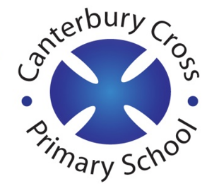 Remote Learning				   Year:  Nursery                    Week beginning:  09.05.22Email address to return completed work to: remotelearningN@cantcros.bham.sch.ukDay 1: Subject: Day 1: Literacy Phonics blending https://schools.ruthmiskin.com/training/view/QPgH2cX1/YCBzlmbb Day 1: Maths Sophie’s sunflowers presentation https://www.twinkl.co.uk/go      Enter PIN Code CJ0159Day 1: Foundation subject Green Nursery rhyme book    Name writing card     letter sounds boardDay 1: PE link https://www.youtube.com/watch?v=U9Q6FKF12Qs   Trolls | A Cosmic Kids Yoga Adventure!Day 2: Subject: Day 2: Literacy  Phonics blending https://schools.ruthmiskin.com/training/view/HTFvv6f9/Kq0TNRQk Day 2: Maths Sophie’s sunflowers presentation https://www.twinkl.co.uk/go      Enter PIN Code CJ0159Sophie’s sunflowers worksheethttps://www.twinkl.co.uk/go      Enter PIN Code  CV6075Day 2: Foundation subject Green Nursery rhyme book    Name writing card     letter sounds boardDay 2: PE link https://www.youtube.com/watch?v=U9Q6FKF12Qs   Trolls | A Cosmic Kids Yoga Adventure!Day 3: Day 3: Literacy  Phonics blending https://schools.ruthmiskin.com/training/view/Iujfet5O/dIVh94V0 Day 3: Maths Tallest worksheet https://www.twinkl.co.uk/go      Enter PIN Code IE6410 Day 3: Foundation subject Green Nursery rhyme book    Name writing card     letter sounds boardDay 3: PE link https://www.youtube.com/watch?v=U9Q6FKF12Qs   Trolls | A Cosmic Kids Yoga Adventure!Day 4: Subject: Day 4: Literacy  Phonics blending https://schools.ruthmiskin.com/training/view/GhAyKFkJ/WBUFaqer Day 4: Maths Tallest to shortest ordering https://www.twinkl.co.uk/go      Enter PIN Code  BZ1329Day 4: Foundation subject Green Nursery rhyme book    Name writing card     letter sounds boardDay 4: PE link https://www.youtube.com/watch?v=QM8NjfCfOg0Sonic The Hedgehog | A Cosmic Kids Yoga Adventure!Day 5: Subject: Day 5: Literacy  Phonics blending (lesson 9)https://schools.ruthmiskin.com/training/view/0VJaMU7a/jGzsytV7 Day 5: Maths Worksheet tallest, shortest https://www.twinkl.co.uk/go      Enter PIN Code UI4593Day 5: Foundation subject Green Nursery rhyme book    Name writing card     letter sounds boardDay 5: PE link https://www.youtube.com/watch?v=QM8NjfCfOg0Sonic The Hedgehog | A Cosmic Kids Yoga Adventure!